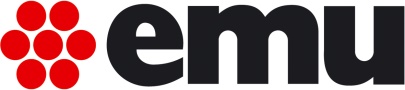 COOL-LÀ by  Chiaramonte/Marin StudioThe Cool-là rocking chair by Chiaramonte/Marin Studio is an unusual item of furniture that defies precise definition; an element with a strong visual and aesthetic impact, which evokes the concept of the nest, or cocoon. The tubular frame in hot-galvanised steel supports a seat in tubular and expanded metal. The sunshade is made of three-dimensional fabric, the same used for the cover of the padded cushion. Stainless steel footrest.Thanks to the use of Dynema cords, the rocking motion of the seat is guaranteed to stand the test of time. Colours available:WhiteRocking chairSize: 212x220x223